TYPE THE TITLE OF THE PAPER HERE *-TYPE THE SUBTITLE OF THE PAPER HERE-Main author’s Name 1)   Co-author’s Name 2)Co-author’s Name 3)   Co-author’s Name 4)A bbbbb ccccccccc ddd Eeeeeee fffff ggggg hhhhhh iiiiii jjjjjj kkkkkkkkkk. Llllllll mmmmmm nnnnn. Oooo pppppppp qqqqq rrrrr. A bbbbb ccccccccc dddeeee fffff ggggg hhhhhh iiiiii jjjjjj kkkkkkkkkk. Llllllll mmmmmm nnnnn. Oooo pppppppp qqqqq rrrrr. A bbbbb ccccccccc dddeeee fffff ggggg hhhhhh iiiiii jjjjjj kkkkkkkkkk. Llllllll mmmmmm nnnnn. Oooo pppppppp qqqqq rrrrr. A bbbbb ccccccccc dddeeee fffff ggggg hhhhhh iiiiii jjjjjj kkkkkkkkkk. Llllllll mmmmmm nnnnn. Oooo pppppppp qqqqq rrrrr. A bbbbb ccccccccc dddeeee fffff ggggg hhhhhh iiiiii jjjjjj kkkkkkkkkk. Llllllll mmmmmm nnnnn. Oooo pppppppp qqqqq rrrrr. A bbbbb ccccccccc dddeeee fffff ggggg hhhhhh iiiiii jjjjjj kkkkkkkkkk. Llllllll mmmmmm nnnnn. Oooo pppppppp qqqqq rrrrr.KEY WORDS: heat engine, spark ignition engine, combustion analysis Flame, Lean Burn engine, Electric Fields (A1)1. ChapterType the contents of the section here. Type the contents of the section here. Type the contents of the section here. Type the contents of the section here. Type the contents of the section here. Type the contents of the section here. Type the contents of the section here. Type the contents of the section here. Type the contents of the section here.Type the contents of the section here. Type the contents of the section here (1). Type the contents of the section here. Type the contents of the section here. Type the contents of the section here. Type the contents of the section here. Type the contents of the section here. Type the contents of the section here. Type the contents of the section here. Type the contents of the section here. Type the contents of the section here. Type the contents of the section here. Type the contents of the section here. Type the contents of the section here. Type the contents of the section here. Type the contents of the section here. Type the contents of the section here. Type the contents of the section here. Type the contents of the section here. Type the contents of the section here. Type the contents of the section here. Type the contents of the section here (2).Type the contents of the section here. Type the contents of the section here. Type the contents of the section here. Type the contents of the section here. Type the contents of the section here.Type the contents of the section here. Type the contents of the section here. Type the contents of the section here. Type the contents of the section here. Type the contents of the section here. Type the contents of the section here. Type the contents of the section here. Type the contents of the section here. Type the contents of the section here. Type the contents of the section here. Type the contents of the section (3-5) here. Type the contents of the section here. Type the contents of the section here. Type the contents of the section here. Type the contents of the section here. Type the contents of the section here. Type the contents of the section here. Type the contents of the section here. Type the contents of the section here. Type the contents of the section here. Type the contents of the section here. Type the contents of the section here. Type the contents of the section here. Type the contents of the section here. Type the contents of the section here. Type the contents of the section here. Type the contents of the section here. Type the contents of the section here. Type the contents of the section here. Type the contents of the section here.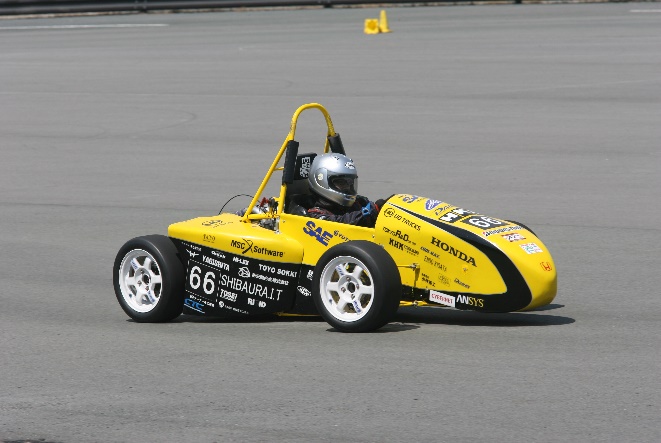 Fig. 1 Formula student car	(1)2. Chapter2.1. SectionType the contents of the section here. Type the contents of the section here. Type the contents of the section here. Type the contents of the section here. Type the contents of the section here. Type the contents of the section here. Type the contents of the section here. Type the contents of the section here. Type the contents of the section here.Type the contents of the section here. Type the contents of the section here. Type the contents of the section here.Type the contents of the section here. Type the contents of the section here. Type the contents of the section here. Type the contents of the section here. Type the contents of the section here. Type the contents of the section here. Type the contents of the section here. Type the contents of the section here. Type the contents of the section here.Table 1 Young's modulus of materials2.2. SectionType the contents of the section here. Type the contents of the section here. Type the contents of the section here. Type the contents of the section here. Type the contents of the section here. Type the contents of the section here. Type the contents of the section here. Type the contents of the section here. Type the contents of the section here. Type the contents of the section here. Type the contents of the section here. Type the contents of the section here. Type the contents of the section here. Type the contents of the section here. Type the contents of the section here. Type the contents of the section here. Type the contents of the section here.Type the contents of the section here. Type the contents of the section here. Type the contents of the section here. Type the contents of the section here. Type the contents of the section here. Type the contents of the section here. Type the contents of the section here. Type the contents of the section here. Type the contents of the section here. Type the contents of the section here. Type the contents of the section here. Type the contents of the section here. Type the contents of the section here. Type the contents of the section here. Type the contents of the section here. Type the contents of the section here.ReferencesGeorge W. Bush：Template for Proceedings, Part II: Rules and Guidelines for JSAE Presentations, First Issue, p.51-54 (2005)George W. Bush：Template for Proceedings, Part I: Rules and Guidelines for JSAE Presentations, First Issue, p.100-104 (2004)MaterialsYoung's modulus [GPa]Nylon2–4Aluminum69Steel210